Приложение № 3 к Извещению об осуществлении закупки при проведении электронного аукциона на поставку строительных материалов для нужд текущего ремонта ИПУ РАНОПИСАНИЕ ОБЪЕКТА ЗАКУПКИТехническое заданиена поставку строительных материалов для нужд текущего ремонта ИПУ РАНОбъект закупки: поставка строительных материалов для нужд текущего ремонта ИПУ РАН (далее - Товар).Краткие характеристики поставляемого Товара: в соответствии с Приложением к Техническому заданию «Сведения о качестве, технических характеристиках товара, его безопасности, функциональных характеристиках (потребительских свойствах) товара» (далее – Приложение).Термины и определения «Описание объекта закупки» и «Техническое задание» используются как равнозначные термины.Товар должен соответствовать или превышать требования Технического задания 
по функциональным, техническим, качественным, эксплуатационным и эргономическим показателям, указанным в Приложении.ОКПД 2: 22.23.15.000 - Линолеум и твердые неполимерные материалы для покрытия пола, т.е. упругие напольные покрытия, такие как виниловое покрытие, линолеум и аналогичные изделия/КТРУ 22.23.15.000-00000013 - Покрытие напольное ламинированное (ламинат);22.23.19.000 - Изделия пластмассовые строительные, не включенные в другие группировки/КТРУ 22.23.19.000-00000014 - Подложка.Перечень и количество поставляемого Товара: общее количество поставляемого Товара по 2 (двум) номенклатурным позициям - 1 800 (Тысяча восемьсот) кв. м., в соответствии с Таблицей № 1 «Спецификации на поставку строительных материалов для нужд текущего ремонта ИПУ РАН» (Приложение к Проекту Контракта), являющимся его неотъемлемой его частью.Общие требования к поставке Товара, требования по объему гарантий качества, требования по сроку гарантий качества на результаты закупки:Товар должен принадлежать Поставщику на праве собственности, не должен быть заложен, являться предметом ареста, свободен от прав третьих лиц, ввезен на территорию Российской Федерации с соблюдением всех установленных законодательством Российской Федерации требований.Товар и его составляющие должен быть новым, не ранее 2022 года выпуска, изготовлен в соответствии с требованиями, установленными законодательством Российской Федерации и Евразийского экономического союза.Качество поставляемого Товара должно соответствовать стандартам (техническим условиям) и обязательным требованиям, установленными нормативно-техническим актами (СанПиНы, ОСТы, ГОСТы, Технические регламенты), другими правилами, подлежащими применению в соответствии с Федеральным законом от 27.12.2002 № 184-ФЗ 
«О техническом регулировании», Федеральным законом от 29.06.2015 № 162-ФЗ 
«О стандартизации в Российской Федерации» и иным стандартам, согласованным Сторонами                                   в Техническом задании и/или Спецификации.Товар должен поставляться в упаковке и/или таре, обеспечивающей его сохранность при перевозке тем видом транспорта, который используется для доставки Товара Заказчику, погрузо-разгрузочных работах и хранении в условиях воздействия климатических факторов (температура, влажность, осадки), соответствующих тому времени года, в которое осуществляется поставка Товара.Поставка Товара осуществляется по адресу: г. Москва, ул. Профсоюзная, д. 65, ИПУ РАН.Требования к упаковке Товара должны соответствовать Решению Комиссии Таможенного союза от 16.08.2011 № 769 «О принятии технического регламента Таможенного союза 
«О безопасности упаковки», «ГОСТ 17527-2020 Межгосударственный стандарт. Упаковка. Термины и определения».На упаковке (таре) должна быть маркировка Товара и тары (упаковки) Товара, в том числе транспортной, необходимая для идентификации грузоотправителя (Поставщика) 
и грузополучателя (Заказчика), а также содержащая информацию об условиях перевозки, погрузо-разгрузочных работ и хранении Товара. Маркировка Товара должна содержать также информацию о наименовании, виде Товара, наименовании фирмы-изготовителя, адресе юридического лица изготовителя, гарантийном сроке на Товар и дате изготовления Товара.Поставщик гарантирует качество и безопасность поставляемого Товара 
в соответствии с действующими стандартами, утвержденными на соответствующий вид Товара, и наличием сертификатов, обязательных для Товара, оформленных в соответствии с российскими стандартами. Бирки и наклейки на упаковках должны быть четкими, чистыми и хорошо читаемыми. Производственные коды на Товаре должны совпадать с производственными кодами на упаковке.В случае форс-мажорных обстоятельств, замедляющих ход исполнения условий Контракта против установленного срока, Поставщик обязан немедленно поставить в известность Заказчика с учетом условий Контракта.Срок и объем гарантии на Товар должен быть согласно гарантии завода-изготовителя (производителя Товара), но не менее 12 месяцев с даты приемки Заказчиком поставленного Товара.В случае если в течение гарантийного срока на Товар будут обнаружены недостатки Товара, возникшие в случае его некачественного изготовления, или Товар не будет соответствовать условиям Контракта, при требовании (уведомлении) Заказчика Поставщик обязан за свой счет заменить Товар в срок не более 20 (двадцати) дней с даты письменного получения такого требования (уведомления) Заказчика.Поставщик предоставляет Заказчику гарантии производителя (изготовителя), оформленные соответствующими гарантийными талонами или аналогичными документами, подтверждающими качество материалов, используемых для изготовления Товара, а также надлежащее качество Товара.Наличие гарантии качества удостоверяется выдачей Поставщиком гарантийного талона (сертификата) или проставлением соответствующей записи на маркировочном ярлыке поставленного Товара.Товар должен иметь сертификаты или санитарно-гигиенические заключения и иные документы, подтверждающие качество Товара, оформленные в соответствии 
с законодательством Российской Федерации.Поставляемый Товар должен быть экологически чистым, безопасным для здоровья человека.Поставляемый Товар должен соответствовать требованиям, установленным ГОСТ, СанПиН, другим нормам и правилам для данного вида Товара.Поставляемый Товар должен быть надлежащего качества подтвержденными сертификатами, сертификатами соответствия или декларациями, декларациями о соответствии оформленными по основаниям указанным в постановлении Правительства Российской Федерации от 23.12.2021 № 2425 «Об утверждении единого перечня продукции, подлежащей обязательной сертификации, и единого перечня продукции, подлежащей декларированию соответствия, внесении изменений в постановление Правительства Российской Федерации от 31.12.2020 № 2467 и признании утратившими силу некоторых актов Правительства Российской Федерации», или санитарно-эпидемиологическими заключениями Федеральной службы по надзору в сфере защите прав потребителей (если законодательством Российской Федерации установлены обязательные требования к сертификации данного вида продукта).Поставляемый Товар должен соответствовать требованиям:- постановления Правительства Российской Федерации от 23.12.2021 № 2425 
«Об утверждении единого перечня продукции, подлежащей обязательной сертификации, и единого перечня продукции, подлежащей декларированию соответствия, внесении изменений в постановление Правительства Российской Федерации от 31.12.2020 № 2467 и признании утратившими силу некоторых актов Правительства Российской Федерации».- ГОСТ 32304-2013 «Ламинированные напольные покрытия на основе древесноволокнистых плит сухого способа производства».4. Требования к поставке Товара:Поставщик не менее чем за 2 (два) рабочих дня до осуществления поставки Товара направляет в адрес Заказчика уведомление о времени и дате доставки Товара в место доставки. Поставка Товара должна осуществляться в рабочие дни с 9 ч. 30 мин. по 18 ч. 15 мин. 
(по МСК) с понедельника по четверг, с 9 ч. 30 мин. по 17 ч. 00 мин. (по МСК) - пятница с соблюдением Поставщиком Правил внутреннего трудового распорядка Заказчика. Разгрузка Товара осуществляется силами и за счет Поставщика.5. Сроки выполнения работ, оказания услуг и поставки товаров, календарные сроки начала и завершения поставок, периоды выполнения условий Контракта:Срок поставки Товара до истечения 14 (четырнадцати) календарных дней с даты заключения Контракта.6. Порядок выполнения работ, оказания услуг, поставки товаров, этапы, последовательность, график, порядок поэтапной выплаты авансирования, а также поэтапной оплаты исполненных условий Контракта: в соответствии с условиями Контракта.7. Качественные и количественные характеристики поставляемых товаров, выполняемых работ, оказываемых услуг:Согласно требований п. 2 Технического задания, Сведений о качестве, технических характеристиках товара, его безопасности, функциональных характеристиках (потребительских свойствах) товара, о размере, об упаковке, отгрузке товара и иные сведения о товаре (Приложение № 1 к Техническому заданию).Приложение № 1 к Техническому заданиюСведения о качестве, технических характеристиках товара, его безопасности,функциональных характеристиках (потребительских свойствах) товара, размере, упаковке, отгрузке товара и иные сведения о товареСоставил:Заведующий ОМТС                                                                                                          С.В. Матвеева№ п/пНаименование товараУказание на товарный знак (модель, производитель)Технические характеристикиТехнические характеристикиТехнические характеристикиОбоснование необходимости использования дополнительной информации№ п/пНаименование товараУказание на товарный знак (модель, производитель)Требуемый параметрТребуемое значениеЗначение, предлагаемое участникомОбоснование необходимости использования дополнительной информации12345671Покрытие напольное ламинированное (ламинат)ОКПД 2 22.23.15.000 - Линолеум и твердые неполимерные материалы для покрытия пола, т.е. упругие напольные покрытия, такие как виниловое покрытие, линолеум и аналогичные изделия. (КТРУ 22.23.15.000-00000012-Покрытие напольное ламинированное (ламинат));Длина доски, миллиметров≥ 1000  и  < 1500в соответствии с КТРУ1Покрытие напольное ламинированное (ламинат)ОКПД 2 22.23.15.000 - Линолеум и твердые неполимерные материалы для покрытия пола, т.е. упругие напольные покрытия, такие как виниловое покрытие, линолеум и аналогичные изделия. (КТРУ 22.23.15.000-00000012-Покрытие напольное ламинированное (ламинат));Ширина доски, миллиметров≥ 160  и  < 200в соответствии с КТРУ1Покрытие напольное ламинированное (ламинат)ОКПД 2 22.23.15.000 - Линолеум и твердые неполимерные материалы для покрытия пола, т.е. упругие напольные покрытия, такие как виниловое покрытие, линолеум и аналогичные изделия. (КТРУ 22.23.15.000-00000012-Покрытие напольное ламинированное (ламинат));Толщина доски, миллиметров≥ 8в соответствии с КТРУ1Покрытие напольное ламинированное (ламинат)ОКПД 2 22.23.15.000 - Линолеум и твердые неполимерные материалы для покрытия пола, т.е. упругие напольные покрытия, такие как виниловое покрытие, линолеум и аналогичные изделия. (КТРУ 22.23.15.000-00000012-Покрытие напольное ламинированное (ламинат));Класс износостойкости32в соответствии с КТРУ1Покрытие напольное ламинированное (ламинат)ОКПД 2 22.23.15.000 - Линолеум и твердые неполимерные материалы для покрытия пола, т.е. упругие напольные покрытия, такие как виниловое покрытие, линолеум и аналогичные изделия. (КТРУ 22.23.15.000-00000012-Покрытие напольное ламинированное (ламинат));Класс пожарной безопасностиКМ5в соответствии с КТРУ1Покрытие напольное ламинированное (ламинат)ОКПД 2 22.23.15.000 - Линолеум и твердые неполимерные материалы для покрытия пола, т.е. упругие напольные покрытия, такие как виниловое покрытие, линолеум и аналогичные изделия. (КТРУ 22.23.15.000-00000012-Покрытие напольное ламинированное (ламинат));НазначениеЖилое помещениев соответствии с КТРУ1Покрытие напольное ламинированное (ламинат)ОКПД 2 22.23.15.000 - Линолеум и твердые неполимерные материалы для покрытия пола, т.е. упругие напольные покрытия, такие как виниловое покрытие, линолеум и аналогичные изделия. (КТРУ 22.23.15.000-00000012-Покрытие напольное ламинированное (ламинат));Наличие фаскиБез фаскив соответствии с КТРУ1Покрытие напольное ламинированное (ламинат)ОКПД 2 22.23.15.000 - Линолеум и твердые неполимерные материалы для покрытия пола, т.е. упругие напольные покрытия, такие как виниловое покрытие, линолеум и аналогичные изделия. (КТРУ 22.23.15.000-00000012-Покрытие напольное ламинированное (ламинат));Обработка поверхностиРельефнаяв соответствии с КТРУ1Покрытие напольное ламинированное (ламинат)ОКПД 2 22.23.15.000 - Линолеум и твердые неполимерные материалы для покрытия пола, т.е. упругие напольные покрытия, такие как виниловое покрытие, линолеум и аналогичные изделия. (КТРУ 22.23.15.000-00000012-Покрытие напольное ламинированное (ламинат));Поверхность доски Матоваяв соответствии с КТРУ1Покрытие напольное ламинированное (ламинат)ОКПД 2 22.23.15.000 - Линолеум и твердые неполимерные материалы для покрытия пола, т.е. упругие напольные покрытия, такие как виниловое покрытие, линолеум и аналогичные изделия. (КТРУ 22.23.15.000-00000012-Покрытие напольное ламинированное (ламинат));Соединение замковоеДав соответствии с КТРУ1Покрытие напольное ламинированное (ламинат)ОКПД 2 22.23.15.000 - Линолеум и твердые неполимерные материалы для покрытия пола, т.е. упругие напольные покрытия, такие как виниловое покрытие, линолеум и аналогичные изделия. (КТРУ 22.23.15.000-00000012-Покрытие напольное ламинированное (ламинат));Тип основыПлита влагостойкая (HDF)в соответствии с КТРУ1Покрытие напольное ламинированное (ламинат)ОКПД 2 22.23.15.000 - Линолеум и твердые неполимерные материалы для покрытия пола, т.е. упругие напольные покрытия, такие как виниловое покрытие, линолеум и аналогичные изделия. (КТРУ 22.23.15.000-00000012-Покрытие напольное ламинированное (ламинат));Тип рисункаОднополоснойопределено единообразием напольного покрытия у Заказчика1Покрытие напольное ламинированное (ламинат)ОКПД 2 22.23.15.000 - Линолеум и твердые неполимерные материалы для покрытия пола, т.е. упругие напольные покрытия, такие как виниловое покрытие, линолеум и аналогичные изделия. (КТРУ 22.23.15.000-00000012-Покрытие напольное ламинированное (ламинат));Вид рисункаПод деревоопределено единообразием напольного покрытия у Заказчика1Покрытие напольное ламинированное (ламинат)ОКПД 2 22.23.15.000 - Линолеум и твердые неполимерные материалы для покрытия пола, т.е. упругие напольные покрытия, такие как виниловое покрытие, линолеум и аналогичные изделия. (КТРУ 22.23.15.000-00000012-Покрытие напольное ламинированное (ламинат));Цветовая гаммаБело-сераяопределено единообразием напольного покрытия у Заказчика1Покрытие напольное ламинированное (ламинат)ОКПД 2 22.23.15.000 - Линолеум и твердые неполимерные материалы для покрытия пола, т.е. упругие напольные покрытия, такие как виниловое покрытие, линолеум и аналогичные изделия. (КТРУ 22.23.15.000-00000012-Покрытие напольное ламинированное (ламинат));Стиль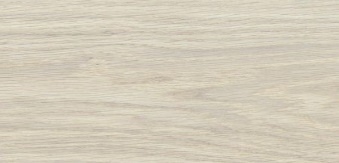 (изображение является примером и не несет отсылки на производителя)определено единообразием напольного покрытия у Заказчика2Подложка ОКПД 2-22.23.19.000 - Изделия пластмассовые строительные, не включенные в другие группировки (КТРУ 22.23.19.000-00000014 -Подложка)Материалвспененный полиэтиленв соответствии с КТРУ2Подложка ОКПД 2-22.23.19.000 - Изделия пластмассовые строительные, не включенные в другие группировки (КТРУ 22.23.19.000-00000014 -Подложка)Ширина, миллиметр ≥ 1000в соответствии с КТРУ2Подложка ОКПД 2-22.23.19.000 - Изделия пластмассовые строительные, не включенные в другие группировки (КТРУ 22.23.19.000-00000014 -Подложка)Длина, миллиметр≥ 1000в соответствии с КТРУ2Подложка ОКПД 2-22.23.19.000 - Изделия пластмассовые строительные, не включенные в другие группировки (КТРУ 22.23.19.000-00000014 -Подложка)Толщина, миллиметр≥ 2 и < 4в соответствии с КТРУ2Подложка ОКПД 2-22.23.19.000 - Изделия пластмассовые строительные, не включенные в другие группировки (КТРУ 22.23.19.000-00000014 -Подложка)Фольгированиенетв соответствии с КТРУ2Подложка ОКПД 2-22.23.19.000 - Изделия пластмассовые строительные, не включенные в другие группировки (КТРУ 22.23.19.000-00000014 -Подложка)Форма выпускарулонв соответствии с КТРУ